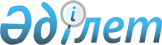 О внесении изменений и дополнений в Закон Республики Казахстан "О Высшем Судебном Совете Республики Казахстан" и признании утратившими силу некоторых законодательных актов Республики КазахстанЗакон Республики Казахстан от 16 февраля 2012 года № 560-IV

      Статья 1. Внести в Закон Республики Казахстан от 17 ноября 2008 года «О Высшем Судебном Совете Республики Казахстан» (Ведомости Парламента Республики Казахстан, 2008 г., № 20, ст. 80; 2010 г., № 24, ст. 153) следующие изменения и дополнения:



      1) пункт 1 статьи 2 изложить в следующей редакции:

      «1. Совет:

      1) обеспечивает гарантии независимости и неприкосновенности судей;

      2) на конкурсной основе осуществляет отбор кандидата на вакантную должность судьи местного и другого суда;

      по итогам конкурса рекомендует Президенту Республики Казахстан кандидата для назначения на вакантную должность судьи местного и другого суда;

      3) рассматривает по представлению Председателя Верховного Суда кандидатуры на вакантные должности председателей и председателей судебных коллегий местных и других судов, председателей судебных коллегий Верховного Суда;

      рекомендует кандидатов на вакантные должности председателей и председателей судебных коллегий местных и других судов, председателей судебных коллегий Верховного Суда Президенту Республики Казахстан для назначения на должность;

      4) рассматривает по представлению Председателя Верховного Суда кандидатуру на вакантную должность судьи Верховного Суда;

      рекомендует кандидата на вакантную должность судьи Верховного Суда Президенту Республики Казахстан для представления в Сенат Парламента;

      5) рассматривает кандидатуру на вакантную должность Председателя Верховного Суда;

      рекомендует кандидата на вакантную должность Председателя Верховного Суда Президенту Республики Казахстан для представления в Сенат Парламента;

      6) рассматривает вопросы прекращения полномочий Председателя, председателей судебных коллегий и судей Верховного Суда, председателей, председателей судебных коллегий и судей местных и других судов в форме отставки, прекращения отставки;

      рассматривает вопросы освобождения от занимаемых должностей судей местных и других судов в случаях реорганизации, упразднения суда, уменьшения числа судей соответствующего суда, если они не дают согласия на занятие вакантной должности судьи в другом суде;

      рассматривает вопросы освобождения от занимаемых должностей председателей, председателей судебных коллегий местных и других судов в случаях реорганизации, упразднения суда, истечения срока полномочий, если они не дают согласия на занятие вакантной должности судьи в другом суде;

      рассматривает вопросы освобождения от занимаемых должностей судей Верховного Суда в случае уменьшения числа судей Верховного Суда, если они не дают согласия на занятие вакантной должности судьи в другом суде;

      рассматривает вопросы освобождения от занимаемых должностей председателей судебных коллегий Верховного Суда в случаях истечения срока полномочий, если они не дают согласия на занятие вакантной должности судьи в другом суде;

      рассматривает вопрос освобождения от занимаемых должностей председателей судебных коллегий и судей Верховного Суда, председателей, председателей судебных коллегий и судей местных и других судов за совершение ими дисциплинарных проступков, в силу профессиональной непригодности или за невыполнение требований Конституционного закона Республики Казахстан «О судебной системе и статусе судей Республики Казахстан» по представлению Председателя Верховного Суда, основанному на решении Судебного жюри, а также в случаях прекращения полномочий судьи по собственному желанию, назначения, избрания судьи на другую должность и его перехода на другую работу, достижения пенсионного или предельного возраста пребывания в должности судьи;

      рассматривает вопрос освобождения от занимаемых должностей председателей судебных коллегий и судей Верховного Суда, председателей, председателей судебных коллегий и судей местных и других судов в случаях прекращения полномочий судьи по состоянию здоровья, препятствующего дальнейшему исполнению профессиональных  обязанностей, в соответствии с медицинским заключением, в связи с вступлением в законную силу решения суда о признании недееспособным или ограниченно дееспособным либо о применении к нему принудительных мер медицинского характера, вступлением в силу обвинительного приговора суда, прекращением гражданства Республики Казахстан, смертью судьи или вступлением в законную силу решения суда  об объявлении его умершим;

      рекомендует Президенту Республики Казахстан освободить от должностей председателей, председателей судебных коллегий и судей местных и других судов, председателей судебных коллегий Верховного Суда;

      вносит рекомендации Президенту Республики Казахстан об освобождении от должностей Председателя и судей Верховного Суда для внесения представления в Сенат Парламента;

      рассматривает вопрос о даче согласия на продление Председателем Верховного Суда Республики Казахстан срока пребывания в должности судьи по достижении им пенсионного возраста;

      7) в установленном законодательством порядке рассматривает по представлению председателя Верховного Суда вопрос о даче согласия на назначение кандидата на должность руководителя уполномоченного органа по организационному и материально-техническому обеспечению деятельности Верховного Суда, местных и других судов и его освобождение от должности;

      8) организует прием квалификационных экзаменов у граждан, изъявивших желание работать судьями;

      9) представляет Президенту Республики Казахстан заключение для решения вопроса о даче согласия на арест судьи, его приводе, применении к нему мер административного взыскания, налагаемых в судебном порядке, привлечении судьи к уголовной ответственности;

      10) вырабатывает и вносит Президенту Республики Казахстан рекомендации и предложения по совершенствованию судебной системы и законодательства;

      11) принимает меры по улучшению качественного состава судейского корпуса, совершенствованию системы подготовки кадров, повышению квалификации судей;

      12) утверждает регламент Совета;

      13) ведет учет лиц, сдавших квалификационные экзамены для занятия должности судьи, прошедших стажировку в судах и получивших заключения пленарных заседаний областных и приравненных к ним судов, а также лиц, окончивших специализированную магистратуру;

      14) рассматривает вопрос о даче согласия на установление общей штатной численности судей, количества судей каждого местного и другого суда;

      15) осуществляет иные полномочия, вытекающие из настоящего Закона, законодательных актов и регламента Совета.»;



      2) в статье 12:



      пункт 3 изложить в следующей редакции:

      «3. Лица, ранее работавшие постоянными судьями не менее трех лет и в течение пяти лет со дня увольнения изъявившие желание вновь занять должность судьи, освобождаются от сдачи квалификационного экзамена, за исключением лиц, освобожденных от должности судьи по отрицательным мотивам, предусмотренным Конституционным законом Республики Казахстан «О судебной системе и статусе судей Республики  Казахстан.»;



      дополнить пунктом 3-1 следующего содержания:

      «3-1. Лица, окончившие обучение в специализированной магистратуре, освобождаются от сдачи квалификационного экзамена в течение пяти лет со дня окончания обучения в специализированной магистратуре.»;



      в пункте 5 слово «шести» заменить словом «пяти»;



      3) статьи 14 и 15 изложить в следующей редакции:

      «Статья 14. Конкурс на должность судьи

      1. Рекомендация Совета о назначении на должность судьи местного и другого суда дается по результатам конкурсного рассмотрения.

      2. Решение об объявлении конкурса принимается Председателем Совета.

      3. Основанием для объявления конкурса Советом является представление об открытии вакансии на должность судьи, внесенное Председателю Совета уполномоченным органом по организационному и материально-техническому обеспечению деятельности Верховного Суда, местных и других судов.

      4. Объявление Совета о конкурсе для занятия вакантной должности судьи местного и другого суда публикуется уполномоченным органом по организационному и материально-техническому обеспечению деятельности Верховного Суда, местных и других судов не менее чем за один месяц до конкурса в периодических печатных изданиях, распространяемых на всей территории Республики Казахстан, на казахском и русском языках.

      5. Для участия в конкурсе на должность судьи местного и другого суда необходимо в течение одного месяца со дня опубликования объявления в периодических печатных изданиях, распространяемых на всей территории Республики Казахстан, подать в аппарат Совета заявление и другие документы, перечень которых установлен регламентом Совета.

      Статья 15. Участники конкурса на должность судьи местного и

                 другого суда

      1. В конкурсе для получения рекомендации Совета на должность судьи районного и приравненного к нему суда могут участвовать граждане, отвечающие требованиям пункта 1 статьи 29 Конституционного закона Республики Казахстан «О судебной системе и статусе судей Республики Казахстан», а кандидаты, являющиеся действующими судьями, – требованиям статьи 28 и пункта 1 статьи 29 Конституционного закона Республики Казахстан «О судебной системе и статусе судей Республики Казахстан».

      2. В конкурсе для получения рекомендации Совета на должность судьи областного и приравненного к нему суда могут участвовать граждане, отвечающие требованиям Конституционного закона Республики Казахстан «О судебной системе и статусе судей Республики Казахстан», имеющие стаж работы по юридической профессии не менее пятнадцати лет или стаж работы судьей не менее пяти лет и получившие заключение пленарного заседания соответствующего областного суда.

      Заключение пленарного заседания соответствующего областного суда для действующих судей не требуется.

      Заключение пленарного заседания соответствующего областного суда может быть обжаловано в пленарное заседание Верховного Суда.

      Заключение пленарного заседания соответствующего областного суда или Верховного Суда представляется кандидатом в Совет.»;



      4) в статье 16: 



      в пункте 2:



      в подпункте 3) слово «экзамена.» заменить словом «экзамена;»;



      дополнить подпунктом 4) следующего содержания:

      «4) имеющим ученую степень или ученое звание.»;



      пункт 3-1 изложить в следующей редакции:

      «3-1. Кандидатуры на вакантные должности судей областного и приравненного к нему суда рассматриваются Советом при наличии заключения пленарного заседания соответствующего областного или приравненного к нему суда.

      Заключение пленарного заседания соответствующего областного суда для действующих судей не требуется.»;



      5) статью 17 изложить в следующей редакции:

      «Статья 17. Порядок рассмотрения кандидатур на вакантные

                  должности председателей судебных коллегий и судей

                  Верховного Суда, председателей и председателей

                  судебных коллегий местных и других судов

      1. Кандидатуры на вакантные должности председателей и председателей судебных коллегий областных и приравненных к ним судов, председателей судебных коллегий и судей Верховного Суда рассматриваются Советом на альтернативной основе по представлению Председателя Верховного Суда, внесенному на основании решения пленарного заседания Верховного Суда.

      2. Кандидатуры на вакантную должность председателя районного и приравненного к нему суда рассматриваются Советом на альтернативной основе по представлению Председателя Верховного Суда, внесенному на основании решения пленарного заседания соответствующего областного или приравненного к нему суда.

      Кандидатуры на должность председателя районного и приравненного к нему суда рекомендуются, как правило, из числа действующих судей или лиц, имеющих стаж работы в должности судьи не менее пяти лет.

      3. К представлению Председателя Верховного Суда прилагаются материалы на всех кандидатов, рассмотренных на пленарном заседании соответствующего суда на альтернативной основе.

      4. Совет в обязательном порядке на заседании рассматривает все представленные кандидатуры на вакантные должности, указанные в пунктах 1 и 2 настоящей статьи.»;



      6) в статье 18:



      в пункте 1:



      слово «положительное» исключить;



      дополнить частью второй следующего содержания:

      «Кандидатуры на вакантные должности председателей и председателей судебных коллегий областного и приравненного к нему суда рекомендуются, как правило, из  числа действующих судей или лиц, имеющих стаж работы в должности судьи не менее пяти лет.»;



      7) заголовок главы 7 изложить в следующей редакции:

      «Глава 7. Порядок рассмотрения материалов об освобождении от должности председателя, председателя судебной коллегии и судьи»;



      8) статью 19 изложить в следующей редакции:

      «Статья 19. Основания для рассмотрения вопроса об освобождении

                  от должности председателя, председателя судебной

                  коллегии суда и судьи либо об отказе в освобождении

      1. Основанием для рассмотрения Советом вопроса об освобождении председателя, председателя судебной коллегии суда и судьи от должности является представление Председателя Верховного Суда. Представление об освобождении председателя, председателя судебной коллегии суда и судьи от должности за совершение ими дисциплинарных проступков, в силу профессиональной непригодности или за невыполнение требований Конституционного закона Республики Казахстан «О судебной системе и статусе судей Республики Казахстан» вносится Председателем Верховного Суда в Совет на основании решения Судебного жюри.

      2. Совет после получения материалов проверяет в порядке, установленном регламентом, содержащиеся в них сведения путем получения письменного объяснения от председателя, председателя судебной коллегии суда, судьи и других лиц, истребования соответствующих документов и ознакомления с ними, получения иной информации от государственных органов, организаций и граждан.

      3. По результатам проверки составляется справка. Справка должна содержать изложение выявленных обстоятельств, заключение и предложения проверяющих и их подписи.»;



      9) статью 21 изложить в следующей редакции:

      «Статья 21. Рассмотрение вопроса об освобождении председателя,

                  председателя судебной коллегии суда и судьи от

                  должности

      1. При рассмотрении вопроса об освобождении председателя, председателя судебной коллегии суда и судьи от должности Совет заслушивает объяснение судьи, в отношении которого получено представление Председателя Верховного Суда. Неявка председателя, председателя судебной коллегии суда и судьи на заседание Совета без уважительных причин не препятствует рассмотрению вопроса. На заседании могут быть выслушаны сообщения других лиц, приглашенных по ходатайству председателя, председателя судебной коллегии суда и судьи, секретаря Совета, оглашены документы и рассмотрены иные материалы.

      2. Решение Совета должно содержать обстоятельства, положенные в основу принятой рекомендации Президенту Республики Казахстан, об освобождении от должности председателя, председателя судебной коллегии суда и судьи либо об отказе в ее принятии со ссылкой на конкретные материалы.

      3. Отказ Совета в даче рекомендации на освобождение председателя, председателя судебной коллегии суда и судьи от должности является основанием для отмены Судебным жюри вынесенного им решения и их пересмотра.».



      Статья 2. Признать утратившими силу следующие законодательные акты Республики Казахстан:



      1) Указ Президиума Верховного Совета Казахской ССР от 11 января 1990 года  «Об утверждении Положения о квалификационных коллегиях судей судов Казахской ССР» (Ведомости Верховного Совета Казахской ССР, 1990 г., № 3, ст. 13);



      2) Указ Президиума Верховного Совета Казахской ССР от 11 января 1990 года «Об утверждении Положения о дисциплинарной ответственности, отзыве и досрочном освобождении судей и народных заседателей судов Казахской ССР» (Ведомости Верховного Совета Казахской ССР, 1990 г., № 3, ст. 14);



      3) Указ Президиума Верховного Совета Казахской ССР от 11 января 1990 года «О присяге судей и народных заседателей судов Казахской ССР» (Ведомости Верховного Совета Казахской ССР, 1990 г., № 3, ст. 15);



      4) Постановление Президиума Верховного Совета Республики Казахстан от 2 января 1992 года «О количестве судей по административному и исполнительному производству в районных (городских) народных судах Республики Казахстан» (Ведомости Верховного Совета Республики Казахстан, 1992 г., № 3, ст. 53);



      5) Постановление Президиума Верховного Совета Республики Казахстан от 5 марта 1992 года «Об утверждении Положения о дисциплинарной ответственности, отзыве и досрочном освобождении судей арбитражного суда Республики Казахстан» (Ведомости Верховного Совета Республики Казахстан, 1992 г., № 7, ст. 168);



      6) Постановление Президиума Верховного Совета Республики Казахстан от 1 февраля 1993 года «Об утверждении Временного Положения о квалификационных классах, надбавках за классность и выслугу лет судьям Республики Казахстан»;



      7) Постановление Верховного Совета Республики Казахстан от 4 июня 1992 года «Об утверждении штатной численности арбитражных судов Республики Казахстан и размере ассигнований на их финансирование, материально-техническое обеспечение и обслуживание» (Ведомости Верховного Совета Республики Казахстан, 1992 г., № 16, ст. 405);



      8) Постановление Верховного Совета Республики Казахстан от 14 июля 1994 года «Об установлении должностных окладов Генеральному прокурору Республики Казахстан, прокурорско-следственным работникам и утверждении Положения о порядке выплаты надбавок за выслугу лет к должностным окладам работникам Конституционного Суда, Высшего Арбитражного Суда, нижестоящих и военных судов, органов прокуратуры Республики Казахстан» (Ведомости Верховного Совета Республики Казахстан, 1994 г., № 9-10, ст. 150).



      Статья 3. Настоящий Закон вводится в действие по истечении десяти календарных дней после его первого официального опубликования.      Президент

      Республики Казахстан                       Н. НАЗАРБАЕВ
					© 2012. РГП на ПХВ «Институт законодательства и правовой информации Республики Казахстан» Министерства юстиции Республики Казахстан
				